 Техническое задание на выполнение работ по текущему ремонту помещенийадминистративного здания ПАО «ТНС энерго Марий Эл», расположенного по адресу: г. Йошкар-Ола, ул. Й. Кырли, д.21ВПредмет закупки (полное наименование работ): Выполнение работ по текущему ремонту помещений административного здания 
ПАО «ТНС энерго Марий Эл».Наименование Заказчика и место выполнения работ: Заказчик – ПАО «ТНС энерго Марий Эл»,     
место выполнения работ - г. Йошкар-Ола, ул. Й. Кырли, д.21В.1. Цель и задачи работ: 1.1. Ремонт помещений производится с целью обеспечения исправности, эксплуатационной надежности и предупреждения преждевременного износа.1.2. Полный перечень ремонтных работ (для составления сметного расчёта) указан в ведомости объёмов и основных материалов (Приложение №1 к Техническому Заданию).2. Цена договора:2.1 Начальная (максимальная) цена договора 2 138 215,33 (два миллиона сто тридцать восемь рублей 33 коп.) руб., без учета НДС.3. Срок выполнения работ:3.1. Выполнение работ: декабрь 2019 г. – февраль 2020 г.3.2. Работы должны быть выполнены в срок не более 70 календарных дней с момента заключения договора. 3.3. Перед началом работ Подрядчик должен согласовать с Заказчиком график производства работ. При составлении графика учесть, что работы по ремонту кабинетов №21 и №22 (приёмная) необходимо выполнить в срок с 01.01. 2020 г. до 12.01.2020 г.).3.4. Работы, сопряженные с шумом (сверление, стук, вибрация), должны выполняться в нерабочее время Заказчика (рабочее время: понедельник – пятница с 08 часов 00 минут до 17 часов 00 минут), при этом период выполнения таких работ – не ранее 7 ч 00 мин. и не позднее 21 ч 00 мин. О времени проведения работ, сопряженных с шумом, Подрядчик уведомляет уполномоченного представителя Заказчика не менее чем за 4 часа до начала работ.4. Общие требования:4.1. Для обоснования заявляемой цены Участник должен на основании ведомости объёмов работ и материалов (Приложение №1 настоящего Технического задания), предоставить Заказчику локальный сметный расчет по разделам. 4.2. Учтенные Участником в локальном сметном расчете материалы, изделия и оборудование должны соответствовать требованиям к применяемым материалам, изделиям и оборудованию, указанным в Приложении №1 настоящего Технического задания.4.3. Сметная документация предоставляется Заказчику в составе документов Заявки на участие в закупке. 5. Выполнения работ, договор, сроки и порядок оплаты5.1. Все работы должны выполняться на основании договора подряда, заключенного в результате регламентированной закупочной процедуры.5.2. Оплата по договору производится путем безналичного перечисления денежных средств на расчетный счет Подрядчика.5.3 Авансовый платеж не предусмотрен.5.4. Расчеты по договору производятся в течение 30 рабочих дней после подписания обеими Сторонами соответствующих актов о приемке выполненных работ (форма КС-2) и справок о стоимости выполненных работ (форма КС-3).5.5. Цена договора включает в себя общую стоимость выполнения всех работ, включая стоимость строительных материалов, инструментов, расходов на перевозку, отгрузку, вывоз строительного мусора, складирование оборудования и строительных материалов, гарантийные обязательства, а также расходы по оплате всех необходимых налогов, пошлин и сборов и иные расходы, возникающие у Подрядчика в связи с исполнением обязательств по договору.6. Требования к оформлению результатов работ:6.1. При проведении скрытых работ, Подрядчик предоставляет акты скрытых работ. Подрядчик приступает к выполнению последующих работ только после приемки Заказчиком скрытых работ.6.2. После завершения работ Подрядчик предоставляет Заказчику акт о приемке выполненных работ по форме КС - 2, подписанный со своей стороны, справку о стоимости выполненных работ по форме КС-3 и счет-фактуру, если Подрядчик осуществляет деятельность по общей системе налогообложения. Документы предоставляются в бумажном виде. Формы КС-2 и КС-3 утверждены Постановлением Госкомстата №100 от 11.11.1999 г.7. Требования к материалам и изделиям:7.1. Подрядчик при выполнении работ должен использовать основные материалы строго в соответствии с ведомостью объёмов работ и материалов (Приложение №1) и дизайном помещений (Фото №1 и №5 Приложения №2 к Техническому заданию). Применяемые материалы согласовываются Заказчиком до начала работ. 7.2. Используемые материалы, изделия должны соответствовать государственным стандартам и техническим условиям, должны быть новыми, то есть не бывшими в эксплуатации, не поврежденными, без каких-либо ограничений (залог, запрет, арест и т.п.) к свободному обращению на территории Российской Федерации. 7.3. Все характеристики (параметры) материалов и изделий должны отвечать требованиям законодательства Российской Федерации о техническом регулировании.7.4. Контроль за соответствием применяемых материалов и изделий является обязанностью лица, осуществляющего выполнение работ.7.5. Обеспечение оборудованием, материалами для производства работ и их доставка осуществляется за счет Подрядчика и его силами.	8. Контроль выполнения работ со стороны Заказчика: 	8.1. Заказчик назначает своего уполномоченного представителя, который  от его имени совместно с Подрядчиком осуществляет приемку выполненных работ, технический надзор и контроль выполнения Работ по договору, их качество, а также производит проверку соответствия используемых Подрядчиком материалов условиям Договора.8.2. Определяет объемы дополнительных работ по результатам осмотра с составлением актов и дефектных ведомостей. Работы, выполненные с изменением или отклонением от Работ, указанных в сметном расчёте, не оформленные в установленном порядке, оплате не подлежат.8.3. Обеспечивает доступ на объект сотрудников Подрядчика.8.4. Обеспечить Подрядчику возможность подключения к имеющимся у Заказчика источникам электроснабжения, водоснабжения, канализации для целей выполнения работ, предусмотренных настоящим Техническим заданием. 8.5. В случае обнаружения Заказчиком недостатков в выполненных работах или некачественно выполненных работ в течение 5 (пяти) рабочих дней составляется Акт с перечислением выявленных недостатков, необходимых доработок и сроком их устранения. После подписания Акта Подрядчик обязан в согласованный сторонами срок своими силами и без увеличения цены Договора переделать работы для устранения недостатков выполненных работ и обеспечения их надлежащего качества.9. При производстве работ Подрядчик обязан:9.1. Организовать и координировать работы на объекте, обеспечить соблюдение требований законодательства, технических регламентов, настоящего Технического задания и нести ответственность за качество выполняемых работ и применяемых материалов и их соответствие требованиям настоящего Технического задания.9.2. Обеспечить за свой счет охрану материалов, инструментов и оборудования до передачи выполненных работ Заказчику.9.3. При выполнении работ Подрядчик должен руководствоваться действующими строительными нормами и правилами, правилами пожарной безопасности и безопасной эксплуатации строительных машин и механизмов, экологическими, санитарно-гигиеническими и другими нормами, действующие на территории Российской Федерации и обеспечивающие безопасную для жизни и здоровья людей эксплуатацию объектов.Подрядчик несёт ответственность за соблюдение правил пожарной безопасности, правил охраны труда и техники безопасности при проведении работ. 9.4. Руководствоваться нормативно-правовыми актами РФ в области строительства: Федеральным законом № 384-ФЗ от 30.12.2009 г. «Технический регламент о безопасности зданий и сооружений»; ФЗ-№190 Градостроительный кодекс РФ от 29.12.2004г., СП 48.13330.2011 Организация строительства, СНиП 12-03-2001, СНиП 12-04-2002 «Безопасность труда в строительстве»; Федерального закона № 123-ФЗ от 22.07.2008 г. «Технический регламент о требованиях пожарной безопасности», СП 71.13330.2017 (Изоляционные и отделочные покрытия); монтаж сетей электроснабжения - по СП 76.13330 (Электротехнические устройства), основными положениями и другими нормативными документами, регламентирующими данный вид деятельности.9.5. Контролировать качество выполнения работ и вести учет выявленных нарушений требований технического регламента о безопасности зданий и сооружений.9.6. Нести ответственность за повреждения имущества Заказчика.9.7. Любой строительный мусор, жидкие отходы (включая, но не ограничиваясь, лакокрасочные материалы, цемент, масла, растворители и строительные смеси), иные строительные отходы (далее – отходы), которые остаются во время выполнения работ по Договору, подлежат вывозу с Объекта Заказчика незамедлительно с момента их образования. Сброс (выброс) любых отходов в систему канализации Заказчика, прилегающую к Объекту территорию или иные не предусмотренные для этого места, строго запрещен. 9.8. По окончании работ Подрядчик обязан произвести уборку и очистку Объекта и территории, прилегающей к Объекту от строительного и иного мусора. 10. Гарантийные требования 10.1. Подрядчик гарантирует качество выполнения всех Работ в соответствии с действующими нормами и техническими условиями, своевременное устранение недостатков и дефектов, выявленных при приемке Работ;10.2.  Гарантийный срок на выполняемые по настоящему договору Работы составляет 24 месяца с даты подписания Сторонами Акта о приемке выполненных работ.10.3. Подрядчик несет ответственность за недостатки (дефекты), обнаруженные в пределах гарантийного срока, если не докажет, что они произошли вследствие нормального износа, неправильной эксплуатации.Приложение №1. Ведомость объемов работ и основных материалов.Приложение №2. Фотографии.Начальник административно-хозяйственного отдела                                                                            /Л.М. Бердинская/Приложение № 1 к Техническому заданиюВедомость объемов работ и основных материалов на выполнение работ по текущему ремонту помещенийадминистративного здания ПАО «ТНС энерго Марий Эл», расположенного по адресу: г. Йошкар-Ола, ул. Й. Кырли, д.21ВПриложение № 2 к Техническому заданиюФото №1 – Вид отделки стен, полов, двери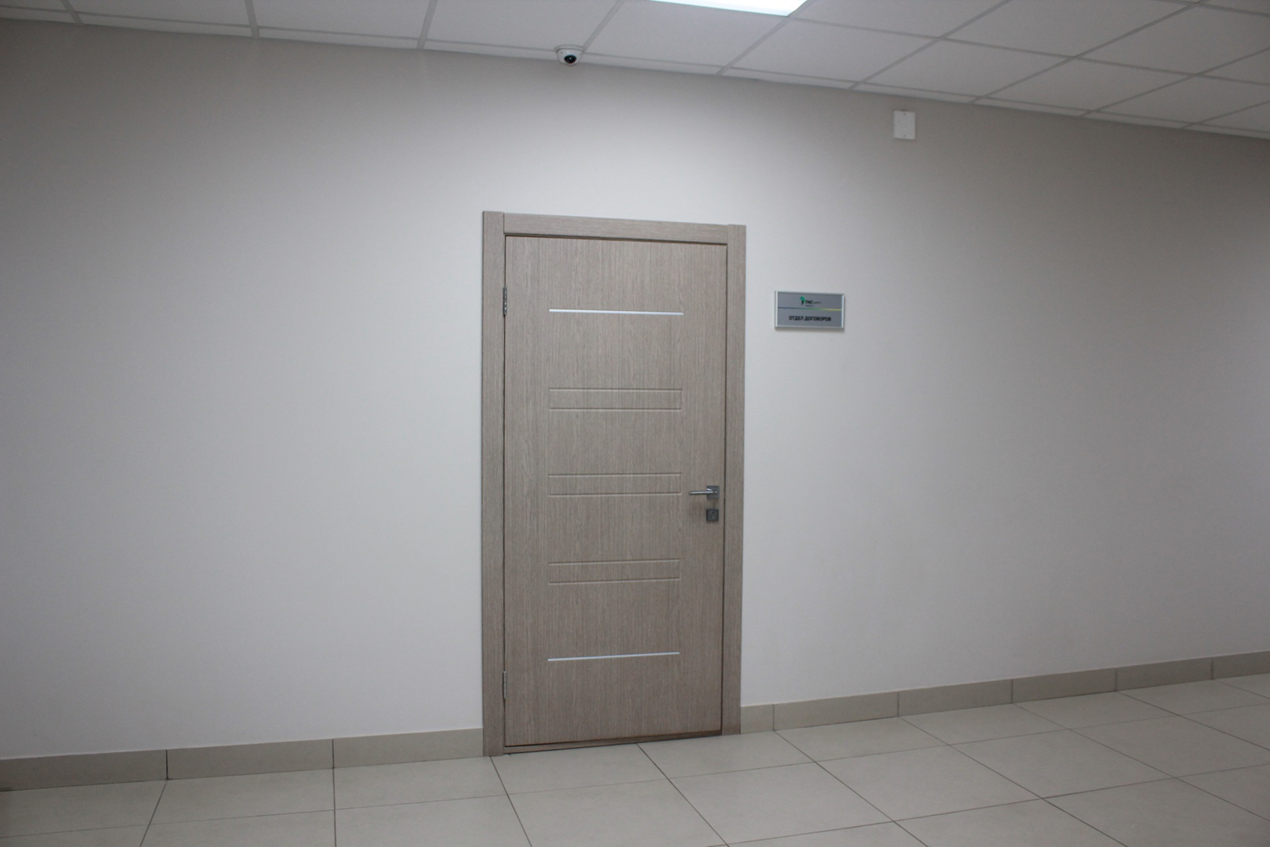 Фото №2 – Блок дверной ДГ 21-07 (3 шт.)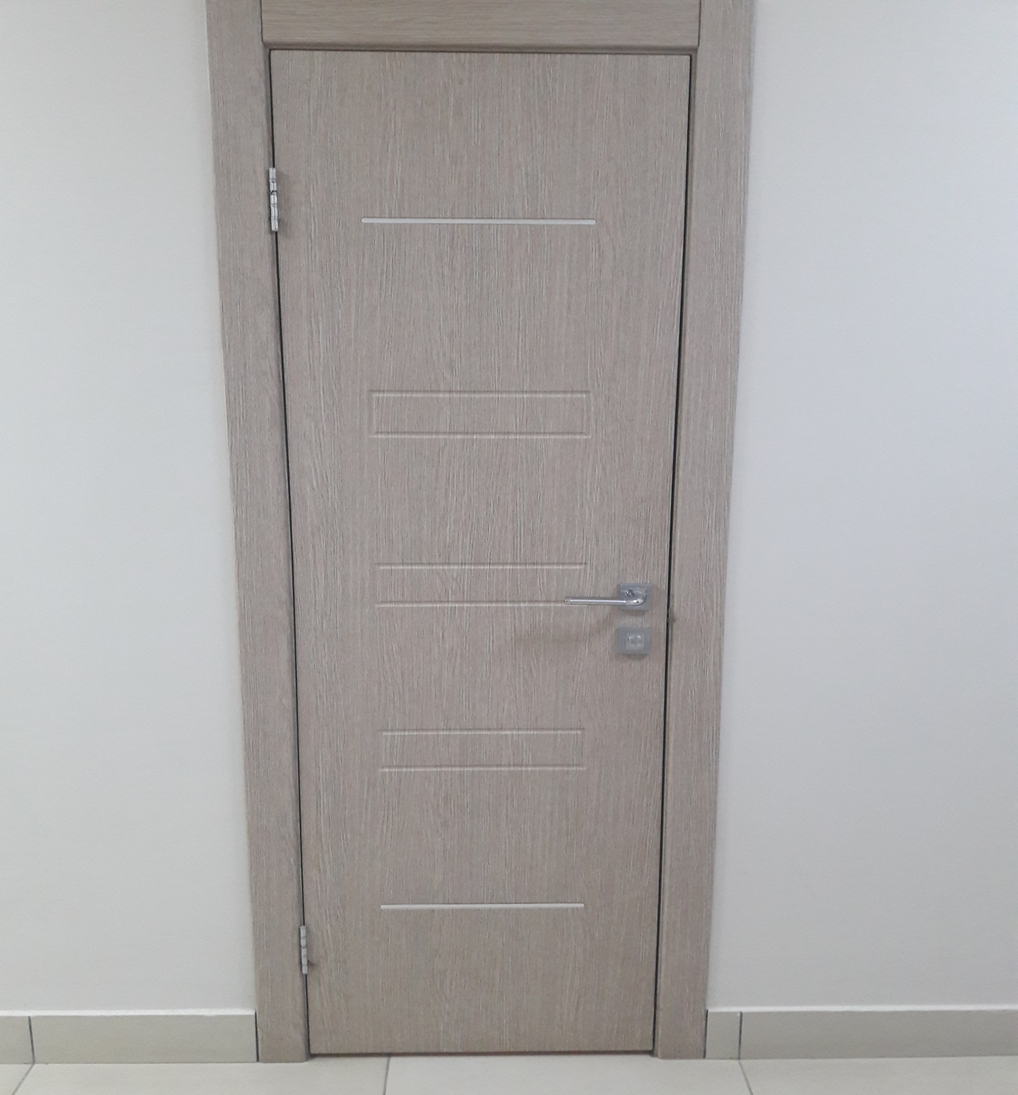 Фото №3 – Блок дверной ДГ 21-07 (2 шт.)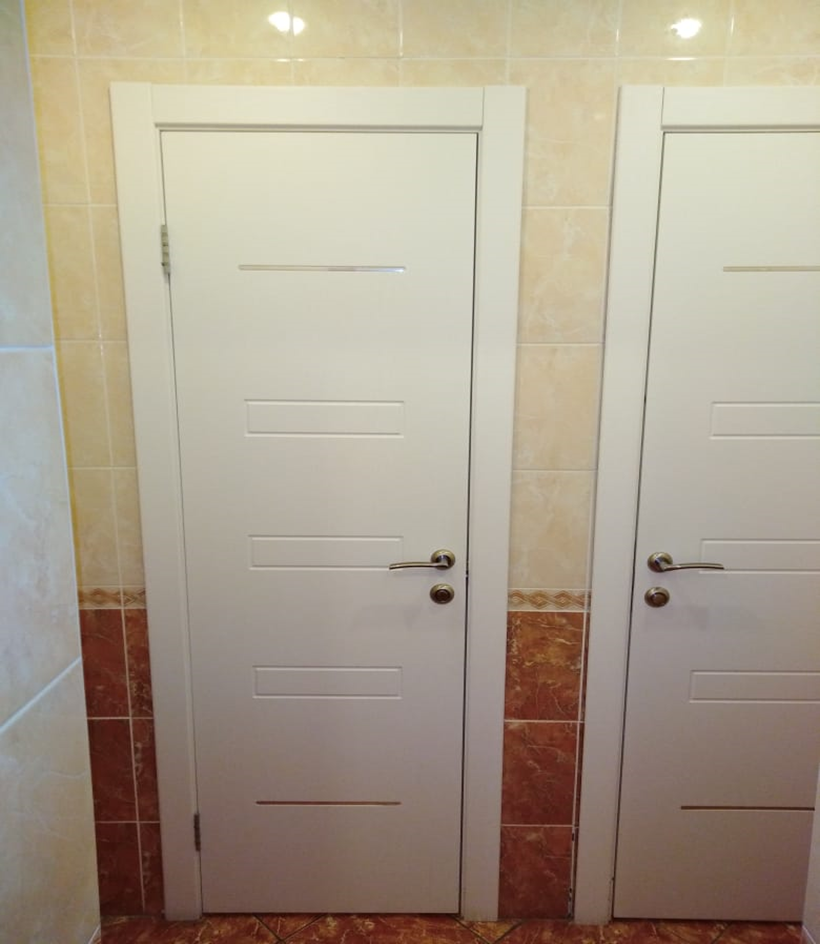 Фото №4 – Блок дверной двупольный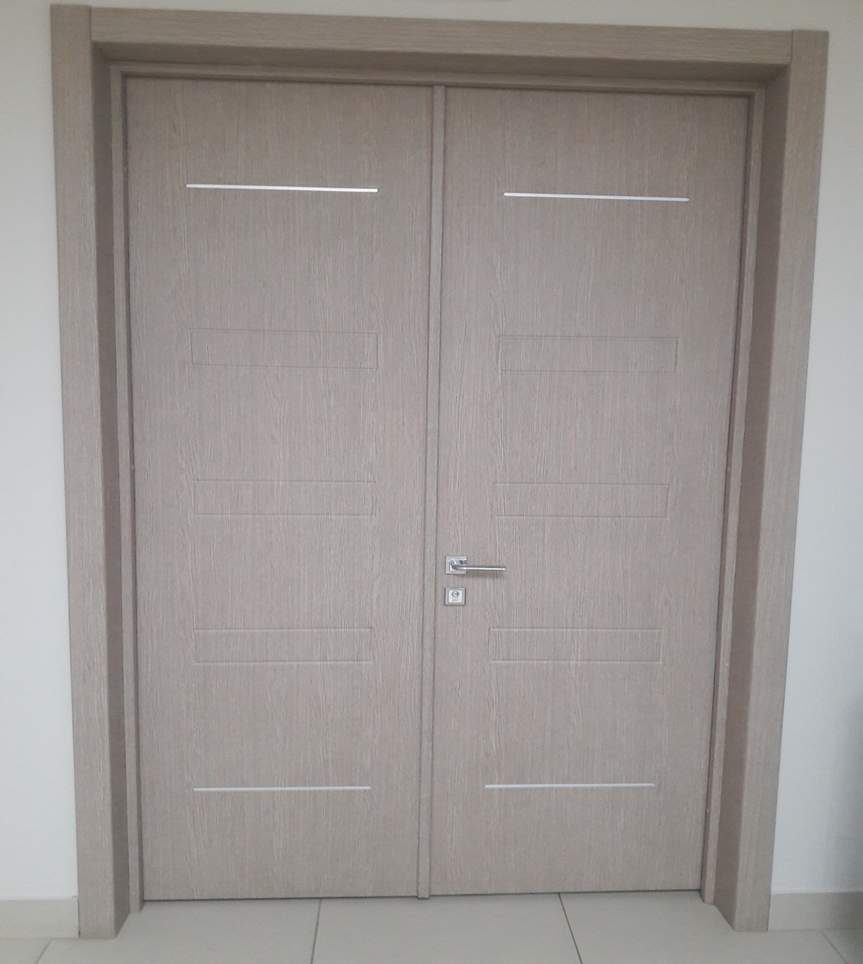 Фото №5.  Дизайн коридоров.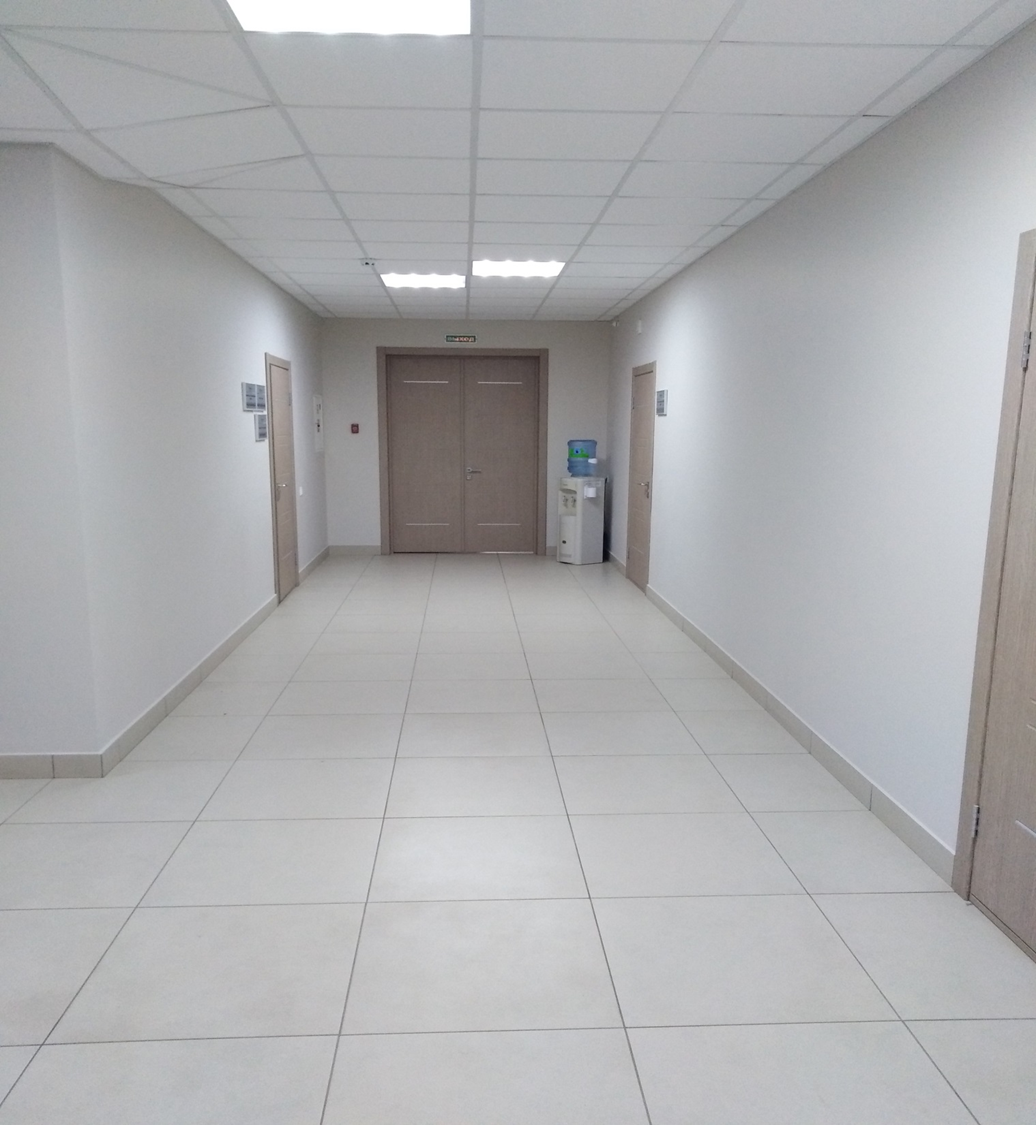 № ппНаименованиеЕд. изм.Ед. изм.КоличествоКоличествоКоличествоКоличествоРаздел 1.  Кабинет №25Раздел 1.  Кабинет №25Раздел 1.  Кабинет №25Раздел 1.  Кабинет №25Раздел 1.  Кабинет №25Раздел 1.  Кабинет №25Раздел 1.  Кабинет №25ЭлектрооборудованиеЭлектрооборудованиеЭлектрооборудованиеЭлектрооборудованиеЭлектрооборудованиеЭлектрооборудованиеЭлектрооборудование1.Демонтаж светильников для люминесцентных лампДемонтаж светильников для люминесцентных ламп100 шт.100 шт.0.040.042.Установка светильников светодиодныхУстановка светильников светодиодных100 шт.100 шт.0.060.063.Светильник светодиодный ЛВО LED унив. 60х60 General 36W 6500K ДВО36Светильник светодиодный ЛВО LED унив. 60х60 General 36W 6500K ДВО36шт.шт.664.Демонтаж датчиков движенияДемонтаж датчиков движенияшт.шт.115.Обратная установка датчиков движения Обратная установка датчиков движения шт.шт.116.Демонтаж автоматического извещателя пожарной сигнализацииДемонтаж автоматического извещателя пожарной сигнализациишт.шт.227.Обратная установка извещателя пожарной сигнализации автоматическийОбратная установка извещателя пожарной сигнализации автоматическийшт.шт.228.Монтаж: провод групповой в защитной оболочке или кабель трех-пятижильный в готовых каналах стен и перекрытийМонтаж: провод групповой в защитной оболочке или кабель трех-пятижильный в готовых каналах стен и перекрытий100 м100 м0.030.039.Кабель силовой с медными жилами с поливинилхлоридной изоляцией в поливинилхлоридной оболочке без защитного покрова: ВВГ, напряжением 0,66 кВ, число жил - 3 и сечением 1,5 мм2Кабель силовой с медными жилами с поливинилхлоридной изоляцией в поливинилхлоридной оболочке без защитного покрова: ВВГ, напряжением 0,66 кВ, число жил - 3 и сечением 1,5 мм21000 м1000 м0.0030.00310.Подключение к электроснабжению кондиционера Подключение к электроснабжению кондиционера шт.шт.1111.Пробивка в кирпичных стенах борозд площадью сечения: до 50 см2Пробивка в кирпичных стенах борозд площадью сечения: до 50 см2100 м100 м0.0330.03312.Демонтаж кабель-канала 20х10Демонтаж кабель-канала 20х10100 м100 м0.030.0313.Сплошное выравнивание внутренних поверхностей стен (однослойное оштукатуривание) из сухих растворных смесей толщиной до 10 мм: штрабСплошное выравнивание внутренних поверхностей стен (однослойное оштукатуривание) из сухих растворных смесей толщиной до 10 мм: штраб100 м2100 м20.0030.00314.Смесь штукатурная Смесь штукатурная кгкг2.552.55ПотолокПотолокПотолокПотолокПотолокПотолок15.Устройство подвесных потолков типа «Армстронг» по каркасу из оцинкованного профиляУстройство подвесных потолков типа «Армстронг» по каркасу из оцинкованного профиля100 м2100 м20.18120.181216.Панели подвесного потолка – гладкая плита с белой поверхностьюПанели подвесного потолка – гладкая плита с белой поверхностьюшт.шт.505017.Планка 360 премиумПланка 360 премиумшт.шт.4418.Планка 120 премиумПланка 120 премиумшт.шт.181819.Планка 60 премиумПланка 60 премиумшт.шт.292920.Угол пристенный 19х19 белый матовый 3мУгол пристенный 19х19 белый матовый 3мшт.шт.6621.ЕвроподвесЕвроподвесшт.шт.101022.Анкер клиновыйАнкер клиновыйшт.шт.1010СтеныСтеныСтеныСтеныСтеныСтены23.Демонтаж отбойной доскиДемонтаж отбойной доски100 м2100 м20.02160.021624.Демонтаж ограждения радиатораДемонтаж ограждения радиатора100 м2100 м20.020.0225.Снятие обоевСнятие обоев100 м2100 м20.48880.488826.Насечка поверхности стенНасечка поверхности стен100 м2100 м20.0820.08227.Сплошное выравнивание внутренних поверхностей стен (однослойное оштукатуривание) из сухих растворных смесей толщиной до 10 мм Сплошное выравнивание внутренних поверхностей стен (однослойное оштукатуривание) из сухих растворных смесей толщиной до 10 мм 100 м2100 м20.48880.488828.Смесь штукатурная Смесь штукатурная кгкг415.48415.4829.Грунтовка акриловая CAPAROL GRUND-концентратГрунтовка акриловая CAPAROL GRUND-концентратлл6.35446.354430.Сплошное выравнивание внутренних поверхностей оконных и дверных откосов плоских (однослойное оштукатуривание) из сухих растворных смесей толщиной до 10 мм Сплошное выравнивание внутренних поверхностей оконных и дверных откосов плоских (однослойное оштукатуривание) из сухих растворных смесей толщиной до 10 мм 100 м2100 м20.0210.02131.Смесь штукатурнаяСмесь штукатурнаякгкг25.8325.8332.Грунтовка акриловая CAPAROL GRUND-концентратГрунтовка акриловая CAPAROL GRUND-концентратлл0.2730.27333.Шпатлевка стен, дверных откосовШпатлевка стен, дверных откосов100 м2100 м20.50980.509834.Шпатлевка CAPAROL Akkord spachtel finishШпатлевка CAPAROL Akkord spachtel finishтт0.09180.091835.Окраска поливинилацетатными водоэмульсионными составами улучшенная (по штукатурке стен и откосов)Окраска поливинилацетатными водоэмульсионными составами улучшенная (по штукатурке стен и откосов)100 м2100 м20.50980.509836.Латексная краска CAPAROL Samtex 7Латексная краска CAPAROL Samtex 7лл10.1910.19ОтоплениеОтоплениеОтоплениеОтоплениеОтоплениеОтопление37.Демонтаж радиаторов весом до 80 кгДемонтаж радиаторов весом до 80 кг100 шт.100 шт.0.020.0238.Установка радиаторов стальныхУстановка радиаторов стальных100 кВт100 кВт0.02640.026439.Радиаторы биметаллическиеРадиаторы биметаллическиесекцийсекций161640.Установка регулировочных и запорных крановУстановка регулировочных и запорных крановкомплекткомплект2241.Регулировочный кран Д=20 ммРегулировочный кран Д=20 ммшт.шт.1142.Запорный кран Д=20 ммЗапорный кран Д=20 ммшт.шт.1143.Установка кранов МаевскогоУстановка кранов Маевскогокомплекткомплект1144.Огрунтовка металлических поверхностей за один раз: грунтовкой ГФ-021 для труб отопления и радиаторовОгрунтовка металлических поверхностей за один раз: грунтовкой ГФ-021 для труб отопления и радиаторов100 м2100 м20.0240.02445.Окраска металлических огрунтованных поверхностей эмалью для труб отопления и радиаторовОкраска металлических огрунтованных поверхностей эмалью для труб отопления и радиаторов100 м2100 м20.0240.02446.Эмаль акриловая термостойкаяЭмаль акриловая термостойкаякгкг0.70.7ДвериДвериДвериДвериДвериДвери47.Разборка деревянных заполнений дверных проемовРазборка деревянных заполнений дверных проемов100 м2100 м20.0160.01648.Установка блоков в наружных и внутренних дверных проемах, площадь проема до 3 м2Установка блоков в наружных и внутренних дверных проемах, площадь проема до 3 м2100 м2100 м20.0160.01649.Пена монтажная для герметизации стыков в баллончике емкостью 0,85 лПена монтажная для герметизации стыков в баллончике емкостью 0,85 лшт.шт.2250.Блок дверной одностворчатый (цвет и вид согласно фото №2 Приложения №2 к Техническому заданию)Блок дверной одностворчатый (цвет и вид согласно фото №2 Приложения №2 к Техническому заданию)комплекткомплект1151.Скобяные изделия для блоков входных дверей в помещение (вид петель и ручки с замком согласно фото №2 Приложения №2 к Техническому заданию)Скобяные изделия для блоков входных дверей в помещение (вид петель и ручки с замком согласно фото №2 Приложения №2 к Техническому заданию)комплекткомплект11Разные работыРазные работыРазные работыРазные работыРазные работыРазные работы52.Очистка помещений от строительного мусораОчистка помещений от строительного мусора100 т100 т0.0020.00253.Затаривание строительного мусора в мешкиЗатаривание строительного мусора в мешкитт0.20.254.Погрузка при автомобильных перевозках мусора строительного с погрузкой вручнуюПогрузка при автомобильных перевозках мусора строительного с погрузкой вручную1 т груза1 т груза0.20.255.Перевозка грузов I класса автомобилями бортовыми грузоподъемностью до 15 т на расстояние до 25 кмПеревозка грузов I класса автомобилями бортовыми грузоподъемностью до 15 т на расстояние до 25 км1 т груза1 т груза0.20.256.Вынос, занос мебелиВынос, занос мебеличел/часчел/час88Раздел 2.  Кабинет №21Раздел 2.  Кабинет №21Раздел 2.  Кабинет №21Раздел 2.  Кабинет №21Раздел 2.  Кабинет №21Раздел 2.  Кабинет №21ПотолокПотолокПотолокПотолокПотолокПотолок57.Демонтаж подвесных потолков типа «Армстронг» по каркасу из оцинкованного профиляДемонтаж подвесных потолков типа «Армстронг» по каркасу из оцинкованного профиля100 м2100 м20.21030.210358.Устройство подвесных потолков типа «Армстронг» по каркасу из оцинкованного профиляУстройство подвесных потолков типа «Армстронг» по каркасу из оцинкованного профиля100 м2100 м20.21030.2103Панели подвесного потолка – гладкая плита с белой поверхностьюПанели подвесного потолка – гладкая плита с белой поверхностьюштшт5959СтеныСтеныСтеныСтеныСтеныСтены59.Снятие обоевСнятие обоев100 м2100 м20.50370.503760.Насечка поверхности стенНасечка поверхности стен100 м2100 м20.50370.503761.Сплошное выравнивание внутренних поверхностей стен (однослойное оштукатуривание) из сухих растворных смесей толщиной до 10 ммСплошное выравнивание внутренних поверхностей стен (однослойное оштукатуривание) из сухих растворных смесей толщиной до 10 мм100 м2100 м20.50370.503762.Смесь штукатурная Смесь штукатурная кгкг428.145428.14563.Грунтовка акриловая: CAPAROL GRUND-концентратГрунтовка акриловая: CAPAROL GRUND-концентратлл6.54816.548164.Сплошное выравнивание внутренних поверхностей (однослойное оштукатуривание) из сухих растворных смесейСплошное выравнивание внутренних поверхностей (однослойное оштукатуривание) из сухих растворных смесей100 м2100 м20.50370.503765.Смесь штукатурная Смесь штукатурная кгкг1284.431284.4366.Покрытие поверхностей грунтовкой глубокого проникновения: за 1 раз стенПокрытие поверхностей грунтовкой глубокого проникновения: за 1 раз стен100 м2100 м20.50370.503767.Грунтовка акриловая: CAPAROL GRUND-концентратГрунтовка акриловая: CAPAROL GRUND-концентратлл6.54816.548168.Шпатлевка стенШпатлевка стен100 м2100 м20.50370.503769.Шпатлевка CAPAROL Akkord spachtel finishШпатлевка CAPAROL Akkord spachtel finishтт0.09070.090770.Улучшенная окраска поливинилацетатными водоэмульсионными составами: по штукатурке стен и откосовУлучшенная окраска поливинилацетатными водоэмульсионными составами: по штукатурке стен и откосов100 м2100 м20.50370.503771.Латексная краска CAPAROL Samtex 7Латексная краска CAPAROL Samtex 7лл7.05187.051872.Огрунтовка металлических поверхностей за один раз: грунтовкой труб отопленияОгрунтовка металлических поверхностей за один раз: грунтовкой труб отопления100 м2100 м20.00150.001573.Окраска эмалью металлических огрунтованных поверхностей труб отопления и радиаторовОкраска эмалью металлических огрунтованных поверхностей труб отопления и радиаторов100 м2100 м20.00150.001574.Эмаль акриловая термостойкаяЭмаль акриловая термостойкаякгкг0.10.175.Демонтаж отбойной доскиДемонтаж отбойной доски100 м2100 м20.030.0376.Демонтаж ограждения радиатораДемонтаж ограждения радиатора100 м2100 м20.03060.030677.Установка решеток жалюзийных площадью в свету: до 0,5 м2Установка решеток жалюзийных площадью в свету: до 0,5 м2шт.шт.1178.Решетка вентиляционная пластмассовая: размером 250х350 ммРешетка вентиляционная пластмассовая: размером 250х350 ммшт.шт.11ОткосыОткосыОткосыОткосыОткосыОткосы79.Разборка облицовки оконных откосов из сэндвич панелейРазборка облицовки оконных откосов из сэндвич панелей100 м2100 м20.0250.02580.Очистка стен и откосов от монтажной пеныОчистка стен и откосов от монтажной пены100 м2100 м20.0250.02581.Насечка поверхности стенНасечка поверхности стен100 м2100 м20.0250.02582.Сплошное выравнивание внутренних поверхностей оконных и дверных откосов плоских (однослойное оштукатуривание) из сухих растворных смесей толщиной до 10 мм Сплошное выравнивание внутренних поверхностей оконных и дверных откосов плоских (однослойное оштукатуривание) из сухих растворных смесей толщиной до 10 мм 100 м2100 м20.0250.02583.Смесь штукатурная Смесь штукатурная кгкг30.7530.7584.Грунтовка акриловая CAPAROL GRUND-концентратГрунтовка акриловая CAPAROL GRUND-концентратлл0.3250.32585.Сплошное выравнивание внутренних поверхностей (однослойное оштукатуривание) из сухих растворных смесейСплошное выравнивание внутренних поверхностей (однослойное оштукатуривание) из сухих растворных смесей100 м2100 м20.0250.02586.Смесь штукатурная Смесь штукатурная кгкг92.2592.2587.Покрытие поверхностей стен грунтовкой глубокого проникновения за 1 раз  Покрытие поверхностей стен грунтовкой глубокого проникновения за 1 раз  100 м2100 м20.0250.02588.Грунтовка акриловая CAPAROL GRUND-концентратГрунтовка акриловая CAPAROL GRUND-концентратлл0.3250.32589.Шпатлевка откосовШпатлевка откосов100 м2100 м20.0250.02590.Шпатлевка CAPAROL Akkordspachtel finishШпатлевка CAPAROL Akkordspachtel finishтт0.000720.0007291.Окраска поливинилацетатными водоэмульсионными составами улучшенная для штукатурки стен и откосовОкраска поливинилацетатными водоэмульсионными составами улучшенная для штукатурки стен и откосов100 м2100 м20.0250.02592.Латексная краска CAPAROL Samtex 7Латексная краска CAPAROL Samtex 7лл0.50.593.Установка уголков перфорированныхУстановка уголков перфорированных100 м100 м0.060.0694.Уголок перфорированныйУголок перфорированныймм66ПолПолПолПолПолПол95.Разборка плинтусов из пластмассовых материаловРазборка плинтусов из пластмассовых материалов100 м100 м0.18220.182296.Разборка покрытий полов из линолеумаРазборка покрытий полов из линолеума100 м2100 м20.21030.210397.Устройство стяжек: из выравнивающей смеси типа "Ветонит" 5000, толщиной 5 ммУстройство стяжек: из выравнивающей смеси типа "Ветонит" 5000, толщиной 5 мм100 м2100 м20.21030.210398.Устройство стяжек: на каждый последующий слой толщиной 1 мм добавлять к нормеУстройство стяжек: на каждый последующий слой толщиной 1 мм добавлять к норме100 м2100 м20.21030.210399.Наливной пол Наливной пол мешковмешков2525100.Устройство покрытий из досок ламинированных замковым способом Устройство покрытий из досок ламинированных замковым способом 100 м2100 м20.21030.2103Ламинат - класс 33Ламинат - класс 33м2м221,721,7101.Устройство плинтусов поливинилхлоридных на винтах самонарезающихУстройство плинтусов поливинилхлоридных на винтах самонарезающих100 м100 м0.18220.1822102.Плинтуса для половПлинтуса для половмм18.402218.4022103.Уголок наружный для пластикового плинтуса, высота 48 ммУголок наружный для пластикового плинтуса, высота 48 мм100 шт.100 шт.0.012750.01275104.Заглушки торцевая для пластикового плинтуса правая, высота 48 ммЗаглушки торцевая для пластикового плинтуса правая, высота 48 мм100 шт.100 шт.0.01460.0146105.Заглушка торцевая для пластикового плинтуса левая, высота 48 ммЗаглушка торцевая для пластикового плинтуса левая, высота 48 мм100 шт.100 шт.0.01460.0146106.Соединитель для пластикового плинтуса, высота 48 ммСоединитель для пластикового плинтуса, высота 48 мм100 шт.100 шт.0.072880.07288107.Уголок внутренний для пластикового плинтуса, высота 48 ммУголок внутренний для пластикового плинтуса, высота 48 мм100 шт.100 шт.0.012750.01275Отопление кабинетаОтопление кабинетаОтопление кабинетаОтопление кабинетаОтопление кабинетаОтопление кабинета108.Демонтаж радиаторов весом до 80 кгДемонтаж радиаторов весом до 80 кг100 шт.100 шт.0.010.01109.Установка радиаторов стальныхУстановка радиаторов стальных100 кВт100 кВт0.01320.0132110.Радиаторы биметаллическиеРадиаторы биметаллическиесекцийсекций88111.Установка регулировочных и запорных крановУстановка регулировочных и запорных крановкомплекткомплект22112.Регулировочный кран Д=20 ммРегулировочный кран Д=20 ммшт.шт.11113.Запорный кран Д=20 ммЗапорный кран Д=20 ммшт.шт.11114.Установка кранов МаевскогоУстановка кранов Маевскогокомплекткомплект11ЭлектрооборудованиеЭлектрооборудованиеЭлектрооборудованиеЭлектрооборудованиеЭлектрооборудованиеЭлектрооборудование115.Демонтаж светильников для люминесцентных лампДемонтаж светильников для люминесцентных ламп100 шт.100 шт.0.060.06116.Установка светильников светодиодныхУстановка светильников светодиодных100 шт.100 шт.0.060.06117.Светильник светодиодный ЛВО LED унив. 60х60 General 36W 6500K ДВО36Светильник светодиодный ЛВО LED унив. 60х60 General 36W 6500K ДВО36шт.шт.66118.Демонтаж выключателей, розетокДемонтаж выключателей, розеток100 шт.100 шт.0.080.08119.Установка розетки штепсельной утопленного типа при скрытой проводкеУстановка розетки штепсельной утопленного типа при скрытой проводке100 шт.100 шт.0.030.03120.Розетка скрытой проводки однополюснаяРозетка скрытой проводки однополюсная100 шт.100 шт.0.030.03121.Установка выключателя одноклавишного утопленного типа при скрытой проводкеУстановка выключателя одноклавишного утопленного типа при скрытой проводке100 шт.100 шт.0.010.01122.Выключатель одноклавишный для скрытой проводкиВыключатель одноклавишный для скрытой проводки10 шт.10 шт.0.10.1123.Пробивка в кирпичных стенах борозд площадью сечения: до 20 см2Пробивка в кирпичных стенах борозд площадью сечения: до 20 см2100 м100 м0.130.13124.Монтаж: провод групповой в защитной оболочке или кабель трех-пятижильный под штукатурку по стенам или в бороздах Монтаж: провод групповой в защитной оболочке или кабель трех-пятижильный под штукатурку по стенам или в бороздах 100 м100 м0.130.13125.Кабель силовой с медными жилами с поливинилхлоридной изоляцией в поливинилхлоридной оболочке без защитного покрова: ВВГ, напряжением 0,66 кВ, число жил - 3 и сечением 1,5 мм2Кабель силовой с медными жилами с поливинилхлоридной изоляцией в поливинилхлоридной оболочке без защитного покрова: ВВГ, напряжением 0,66 кВ, число жил - 3 и сечением 1,5 мм21000 м1000 м0.0030.003126.Кабель силовой с медными жилами с поливинилхлоридной изоляцией в поливинилхлоридной оболочке без защитного покрова: ВВГ, напряжением 0,66 кВ, число жил - 3 и сечением 2,5 мм2Кабель силовой с медными жилами с поливинилхлоридной изоляцией в поливинилхлоридной оболочке без защитного покрова: ВВГ, напряжением 0,66 кВ, число жил - 3 и сечением 2,5 мм21000 м1000 м0.010.01127.Демонтаж автоматического извещателя пожарной сигнализацииДемонтаж автоматического извещателя пожарной сигнализациишт.шт.33128.Обратная установка извещателя пожарной сигнализации автоматическийОбратная установка извещателя пожарной сигнализации автоматическийшт.шт.33129.Демонтаж распаечных коробокДемонтаж распаечных коробокшт.шт.66130.Коробка ответвительная на стенеКоробка ответвительная на стенешт.шт.22131.Изоляция неиспользуемых соединений электропроводов и демонтированных распаячных коробок, розетокИзоляция неиспользуемых соединений электропроводов и демонтированных распаячных коробок, розеток100 шт.100 шт.0.390.39132.Подключение к электроснабжению кондиционера Подключение к электроснабжению кондиционера шт.шт.11133.Пробивка в кирпичных стенах борозд площадью сечения: до 50 см2Пробивка в кирпичных стенах борозд площадью сечения: до 50 см2100 м100 м0.0330.033134.Демонтаж кабель-канала 20х10Демонтаж кабель-канала 20х10100 м100 м0.030.03135.Сплошное выравнивание внутренних поверхностей стен (однослойное оштукатуривание) из сухих растворных смесей толщиной до 10 мм: штрабСплошное выравнивание внутренних поверхностей стен (однослойное оштукатуривание) из сухих растворных смесей толщиной до 10 мм: штраб100 м2100 м20.01630.0163136.Смесь штукатурная Смесь штукатурная кгкг13.85513.855Раздел 3.  Кабинет №22 (приемная)Раздел 3.  Кабинет №22 (приемная)Раздел 3.  Кабинет №22 (приемная)Раздел 3.  Кабинет №22 (приемная)Раздел 3.  Кабинет №22 (приемная)Раздел 3.  Кабинет №22 (приемная)ПотолокПотолокПотолокПотолокПотолокПотолок137.Демонтаж светильников в потолках ГКЛДемонтаж светильников в потолках ГКЛ100 шт.100 шт.0.240.24138.Демонтаж подвесных потолков из гипсоволокнистых листов (ГВЛ) по системе <КНАУФ>: двухуровневых Демонтаж подвесных потолков из гипсоволокнистых листов (ГВЛ) по системе <КНАУФ>: двухуровневых 100 м2100 м20.465240.46524139.Натяжные потолки из ткани с монтажомНатяжные потолки из ткани с монтажомм2м246.52446.524ЭлектрооборудованиеЭлектрооборудованиеЭлектрооборудованиеЭлектрооборудованиеЭлектрооборудованиеЭлектрооборудование140.Светильник светодиодныйСветильник светодиодный100 шт100 шт0.10.1141.Светильник светодиодный ЛВО LED универсальный, 60х60, General 36W 6500K ДВО36Светильник светодиодный ЛВО LED универсальный, 60х60, General 36W 6500K ДВО36штшт1010142.Пробивка в кирпичных стенах борозд площадью сечения: до 20 см2Пробивка в кирпичных стенах борозд площадью сечения: до 20 см2100 м100 м0.310.31143.Прокладка труб гофрированных ПВХ для защиты проводов и кабелейПрокладка труб гофрированных ПВХ для защиты проводов и кабелей100 м100 м0.310.31144.Трубы гибкие гофрированные легкие диаметром: 16 ммТрубы гибкие гофрированные легкие диаметром: 16 мм10 м10 м3.13.1145.Затягивание провода в проложенные трубы и металлические рукава первого одножильного или многожильного в общей оплетке, суммарное сечение: до 6 мм2Затягивание провода в проложенные трубы и металлические рукава первого одножильного или многожильного в общей оплетке, суммарное сечение: до 6 мм2100 м100 м0.310.31146.Кабель силовой с медными жилами с поливинилхлоридной изоляцией в поливинилхлоридной оболочке без защитного покрова: ВВГ, напряжением 0,66 кВ, число жил - 3 и сечением 1,5 мм2Кабель силовой с медными жилами с поливинилхлоридной изоляцией в поливинилхлоридной оболочке без защитного покрова: ВВГ, напряжением 0,66 кВ, число жил - 3 и сечением 1,5 мм21000 м1000 м0.0310.031147.Подключение к электроснабжению кондиционера Подключение к электроснабжению кондиционера шт.шт.11148.Пробивка в кирпичных стенах борозд площадью сечения: до 20 см2Пробивка в кирпичных стенах борозд площадью сечения: до 20 см2100 м100 м0.030.03149.Монтаж: провод групповой в защитной оболочке или кабель трех-пятижильный в готовых каналах стен и перекрытийМонтаж: провод групповой в защитной оболочке или кабель трех-пятижильный в готовых каналах стен и перекрытий100 м100 м0.030.03150.Кабель силовой с медными жилами с поливинилхлоридной изоляцией в поливинилхлоридной оболочке без защитного покрова: ВВГ, напряжением 0,66 кВ, число жил - 3 и сечением 1,5 мм2Кабель силовой с медными жилами с поливинилхлоридной изоляцией в поливинилхлоридной оболочке без защитного покрова: ВВГ, напряжением 0,66 кВ, число жил - 3 и сечением 1,5 мм21000 м1000 м0.0030.003151.Сплошное выравнивание внутренних поверхностей стен (однослойное оштукатуривание) из сухих растворных смесей толщиной до 10 мм: штрабСплошное выравнивание внутренних поверхностей стен (однослойное оштукатуривание) из сухих растворных смесей толщиной до 10 мм: штраб100 м2100 м20.0340.034152.Смесь штукатурная Смесь штукатурная кгкг28.928.9СтеныСтеныСтеныСтеныСтеныСтены153.Разборка кирпичных перегородок Разборка кирпичных перегородок 100 м2100 м20.04450.0445154.Кладка перегородок из кирпича: неармированных толщиной в 1/2 кирпича при высоте этажа до 4 м и закладка проемаКладка перегородок из кирпича: неармированных толщиной в 1/2 кирпича при высоте этажа до 4 м и закладка проема100 м2100 м20.1460.146155.Снятие обналичкиСнятие обналички100 м100 м0.1120.112156.Разборка деревянных дверных заполнений проемовРазборка деревянных дверных заполнений проемов100 м2100 м20.020.02157.Улучшенная штукатурка стен поверхностей внутри здания цементно-известковым или цементным раствором по камню и бетону Улучшенная штукатурка стен поверхностей внутри здания цементно-известковым или цементным раствором по камню и бетону 100 м2100 м20.2920.292158.Очистка стен от старой краскиОчистка стен от старой краски100 м2100 м20.78520.7852159.Сплошное выравнивание внутренних поверхностей стен (однослойное оштукатуривание) из сухих растворных смесей толщиной до 10 мм:Сплошное выравнивание внутренних поверхностей стен (однослойное оштукатуривание) из сухих растворных смесей толщиной до 10 мм:100 м2100 м21.07721.0772160.Смесь штукатурная Смесь штукатурная кгкг915.62915.62161.Грунтовка акриловая: CAPAROL GRUND-концентратГрунтовка акриловая: CAPAROL GRUND-концентратлл14.003614.0036162.Сплошное выравнивание внутренних поверхностей (однослойное оштукатуривание) из сухих растворных смесей: на каждый 1 мм изменения толщины слоя добавлять или исключать к норме Сплошное выравнивание внутренних поверхностей (однослойное оштукатуривание) из сухих растворных смесей: на каждый 1 мм изменения толщины слоя добавлять или исключать к норме 100 м2100 м21.07721.0772163.Смесь штукатурная Смесь штукатурная кгкг915.62915.62164.Покрытие поверхностей стен грунтовкой глубокого проникновения: за 1 раз Покрытие поверхностей стен грунтовкой глубокого проникновения: за 1 раз 100 м2100 м21.07721.0772165.Грунтовка акриловая CAPAROL GRUND-концентратГрунтовка акриловая CAPAROL GRUND-концентратлл14.003614.0036166.Шпатлевка стенШпатлевка стен100 м2100 м21.07721.0772167.Шпатлевка CAPAROL Akkord spachtel finishШпатлевка CAPAROL Akkord spachtel finishтт0.19390.1939168.Окраска поливинилацетатными водоэмульсионными составами улучшенная: по штукатурке стен и откосовОкраска поливинилацетатными водоэмульсионными составами улучшенная: по штукатурке стен и откосов100 м2100 м21.07721.0772169.Латексная краска CAPAROL Samtex 7Латексная краска CAPAROL Samtex 7лл15.080815.0808ОткосыОткосыОткосыОткосыОткосыОткосы170.Разборка облицовки оконных откосов из сэндвич панелей  Разборка облицовки оконных откосов из сэндвич панелей  100 м2100 м20.08240.0824171.Очистка стен и откосов от монтажной пеныОчистка стен и откосов от монтажной пены100 м2100 м20.08240.0824172.Насечка поверхности стенНасечка поверхности стен100 м2100 м20.08240.0824173.Сплошное выравнивание внутренних поверхностей оконных и дверных откосов плоских (однослойное оштукатуривание) из сухих растворных смесей толщиной до 10 мм Сплошное выравнивание внутренних поверхностей оконных и дверных откосов плоских (однослойное оштукатуривание) из сухих растворных смесей толщиной до 10 мм 100 м2100 м20.08240.0824174.Смесь штукатурная Смесь штукатурная кгкг101.352101.352175.Грунтовка акриловая CAPAROL GRUND-концентратГрунтовка акриловая CAPAROL GRUND-концентратлл1.07121.0712176.Сплошное выравнивание внутренних поверхностей (однослойное оштукатуривание) из сухих растворных смесей: на каждый 1 мм изменения толщины слоя добавлять или исключать к норме Сплошное выравнивание внутренних поверхностей (однослойное оштукатуривание) из сухих растворных смесей: на каждый 1 мм изменения толщины слоя добавлять или исключать к норме 100 м2100 м20.08240.0824177.Смесь штукатурная Смесь штукатурная кгкг304.056304.056178.Покрытие поверхностей стен грунтовкой глубокого проникновения за 1 раз Покрытие поверхностей стен грунтовкой глубокого проникновения за 1 раз 100 м2100 м20.08240.0824179.Грунтовка акриловая: CAPAROL GRUND-концентратГрунтовка акриловая: CAPAROL GRUND-концентратлл1.07121.0712180.Шпатлевка откосовШпатлевка откосов100 м2100 м20.08240.0824181.Шпатлевка CAPAROL Akkordspachtel finishШпатлевка CAPAROL Akkordspachtel finishтт0.002390.00239182.Окраска поливинилацетатными водоэмульсионными составами улучшенная: по штукатурке стен и откосовОкраска поливинилацетатными водоэмульсионными составами улучшенная: по штукатурке стен и откосов100 м2100 м20.08240.0824183.Латексная краска CAPAROL Samtex 7Латексная краска CAPAROL Samtex 7лл1.6481.648184.Установка уголков перфорированныхУстановка уголков перфорированных100 м100 м0.130.13185.Уголок перфорированныйУголок перфорированныймм1313ВентиляцияВентиляцияВентиляцияВентиляцияВентиляцияВентиляция186.Демонтаж решеток радиаторных до 1,0 м2Демонтаж решеток радиаторных до 1,0 м2шт.шт.22187.Установка решеток радиаторных до 1,0 м2Установка решеток радиаторных до 1,0 м2шт.шт.22188.Решетка радиаторная ПВХ, размером 0,6х1,2 мРешетка радиаторная ПВХ, размером 0,6х1,2 мм2м21.441.44ОтоплениеОтоплениеОтоплениеОтоплениеОтоплениеОтопление189.Демонтаж радиаторов весом до 80 кгДемонтаж радиаторов весом до 80 кг100 шт.100 шт.0.030.03190.Установка радиаторов Установка радиаторов 100 кВт100 кВт0.04950.0495191.Радиаторы биметаллическиеРадиаторы биметаллическиесекцийсекций2424192.Установка регулировочных и запорных крановУстановка регулировочных и запорных крановкомпл.компл.44193.Регулировочный кран Д=25 ммРегулировочный кран Д=25 ммшт.шт.11194.Запорный кран Д=25 ммЗапорный кран Д=25 ммшт.шт.11195.Установка кранов МаевскогоУстановка кранов Маевскогокомпл.компл.11196.Огрунтовка металлических поверхностей за один раз грунтовкой ГФ-021 труб отопленияОгрунтовка металлических поверхностей за один раз грунтовкой ГФ-021 труб отопления100 м2100 м20.00150.0015197.Окраска металлических огрунтованных поверхностей: эмалью труб отопления и радиаторовОкраска металлических огрунтованных поверхностей: эмалью труб отопления и радиаторов100 м2100 м20.00150.0015198.Эмаль акриловая термостойкаяЭмаль акриловая термостойкаякгкг0.10.1ЭлектрооборудованиеЭлектрооборудованиеЭлектрооборудованиеЭлектрооборудованиеЭлектрооборудованиеЭлектрооборудование199.Демонтаж датчиков движенияДемонтаж датчиков движенияшт.шт.33200.Монтаж датчиков движенияМонтаж датчиков движенияшт.шт.33201.Демонтаж выключателей, розетокДемонтаж выключателей, розеток100 шт.100 шт.0.060.06202.Выключатель одноклавишный утопленного типа при скрытой проводкеВыключатель одноклавишный утопленного типа при скрытой проводке100 шт.100 шт.0.020.02203.Розетка штепсельная: утопленного типа при скрытой проводкеРозетка штепсельная: утопленного типа при скрытой проводке100 шт.100 шт.0.040.04204.Провод групповой в защитной оболочке или кабель трех-пятижильный в готовых каналах стен и перекрытийПровод групповой в защитной оболочке или кабель трех-пятижильный в готовых каналах стен и перекрытий100 м100 м0.080.08205.Кабель силовой с медными жилами с поливинилхлоридной изоляцией в поливинилхлоридной оболочке без защитного покрова: ВВГ, напряжением 0,66 кВ, число жил - 3 и сечением 1,5 мм2Кабель силовой с медными жилами с поливинилхлоридной изоляцией в поливинилхлоридной оболочке без защитного покрова: ВВГ, напряжением 0,66 кВ, число жил - 3 и сечением 1,5 мм21000 м1000 м0.0080.008Раздел 4. ТамбурРаздел 4. ТамбурРаздел 4. ТамбурРаздел 4. ТамбурРаздел 4. ТамбурРаздел 4. Тамбур206.Очистка потолка от старой краскиОчистка потолка от старой краски100 м2100 м20.0660.066207.Очистка стен от старой краскиОчистка стен от старой краски100 м2100 м20.26290.2629208.Сплошное выравнивание внутренних поверхностей потолков (однослойное оштукатуривание) из сухих растворных смесей толщиной до 10 ммСплошное выравнивание внутренних поверхностей потолков (однослойное оштукатуривание) из сухих растворных смесей толщиной до 10 мм100 м2100 м20.0660.066209.Смесь штукатурнаяСмесь штукатурнаякгкг59.46659.466210.Грунтовка акриловая: CAPAROL GRUND-концентратГрунтовка акриловая: CAPAROL GRUND-концентратлл0.8580.858211.Сплошное выравнивание внутренних поверхностей стен (однослойное оштукатуривание) из сухих растворных смесей толщиной до 10 ммСплошное выравнивание внутренних поверхностей стен (однослойное оштукатуривание) из сухих растворных смесей толщиной до 10 мм100 м2100 м20.26290.2629212.Смесь штукатурная Смесь штукатурная кгкг223.465223.465213.Грунтовка акриловая: CAPAROL GRUND-концентратГрунтовка акриловая: CAPAROL GRUND-концентратлл3.41773.4177214.Покрытие поверхностей потолков грунтовкой глубокого проникновения за 1 раз Покрытие поверхностей потолков грунтовкой глубокого проникновения за 1 раз 100 м2100 м20.0660.066215.Грунтовка акриловая: CAPAROL GRUND-концентратГрунтовка акриловая: CAPAROL GRUND-концентратлл0.8580.858216.Шпатлевка  потолков, подготовленных под окраску Шпатлевка  потолков, подготовленных под окраску 100 м2100 м20.0660.066217.Шпатлевка CAPAROL Akkord spachtel finishШпатлевка CAPAROL Akkord spachtel finishтт0.011880.01188218.Улучшенная окраска поливинилацетатными водоэмульсионными составами: по штукатурке потолковУлучшенная окраска поливинилацетатными водоэмульсионными составами: по штукатурке потолков100 м2100 м20.0660.066219.Латексная краска CAPAROL Samtex 7Латексная краска CAPAROL Samtex 7лл0.9240.924220.Покрытие поверхностей стен грунтовкой глубокого проникновения: за 1 раз Покрытие поверхностей стен грунтовкой глубокого проникновения: за 1 раз 100 м2100 м20.26290.2629221.Грунтовка акриловая CAPAROL GRUND-концентратГрунтовка акриловая CAPAROL GRUND-концентратлл3.41773.4177222.Шпатлевка стенШпатлевка стен100 м2100 м20.26290.2629223.Шпатлевка CAPAROL Akkord spachtel finishШпатлевка CAPAROL Akkord spachtel finishтт0.047320.04732224.Окраска поливинилацетатными водоэмульсионными составами улучшенная: по штукатурке стен и откосовОкраска поливинилацетатными водоэмульсионными составами улучшенная: по штукатурке стен и откосов100 м2100 м20.26290.2629225.Латексная краска CAPAROL Samtex 7Латексная краска CAPAROL Samtex 7лл3.68063.6806226.Разборка сапожка из керамических глазурованных плитокРазборка сапожка из керамических глазурованных плиток100 м2100 м20.010340.01034227.Разборка покрытий полов из керамических плитокРазборка покрытий полов из керамических плиток100 м2100 м20.0660.066228.Устройство покрытий из плит керамогранитных размером: 60х60 смУстройство покрытий из плит керамогранитных размером: 60х60 см100 м2100 м20.0660.066229.Грунтовка акриловаяГрунтовка акриловаякгкг0.008580.00858230.Клей для плитки ЕК 2000Клей для плитки ЕК 2000кгкг79.279.2231.Керамогранит светлый Эстима Loft LF 00Керамогранит светлый Эстима Loft LF 00м2м26.66.6232.Устройство сапожкаУстройство сапожка100 м2100 м20.010340.01034233.Керамогранит Эстима Loft LF 00Керамогранит Эстима Loft LF 00м2м21.0341.034234.Клей для плитки ЕК 2000Клей для плитки ЕК 2000кгкг12.4112.41235.Очистка помещений от строительного мусораОчистка помещений от строительного мусора100 т100 т0.0150.015236.Затаривание строительного мусора в мешкиЗатаривание строительного мусора в мешкитт1.51.5237.Погрузка вручную строительного мусора при автомобильных перевозках Погрузка вручную строительного мусора при автомобильных перевозках 1 т груза1 т груза1.51.5238.Перевозка грузов I класса автомобилями бортовыми грузоподъемностью до 15 т на расстояние до 25 кмПеревозка грузов I класса автомобилями бортовыми грузоподъемностью до 15 т на расстояние до 25 км1 т груза1 т груза1.51.5Раздел 5.  Коридор 2 этажаРаздел 5.  Коридор 2 этажаРаздел 5.  Коридор 2 этажаРаздел 5.  Коридор 2 этажаРаздел 5.  Коридор 2 этажаРаздел 5.  Коридор 2 этажаПотолокПотолокПотолокПотолокПотолокПотолок239.Демонтаж подвесных потолков типа «Армстронг» по каркасу из оцинкованного профиляДемонтаж подвесных потолков типа «Армстронг» по каркасу из оцинкованного профиля100 м2100 м20.78930.7893240.Устройство: подвесного потолкаУстройство: подвесного потолка100 м2100 м20.78930.7893241.Панели подвесного потолка «Армстронг» - гладкая плита с белой поверхностьюПанели подвесного потолка «Армстронг» - гладкая плита с белой поверхностьюм2м281.297981.2979ЭлектрооборудованиеЭлектрооборудованиеЭлектрооборудованиеЭлектрооборудованиеЭлектрооборудованиеЭлектрооборудование242.Демонтаж светильников для люминесцентных лампДемонтаж светильников для люминесцентных ламп100 шт.100 шт.0.140.14243.Монтаж: светильник светодиодныйМонтаж: светильник светодиодный100 шт.100 шт.0.140.14244.Светильник светодиодный ЛВО LED унив. 60х60 General 36W 6500K ДВО36Светильник светодиодный ЛВО LED унив. 60х60 General 36W 6500K ДВО36шт.шт.1414245.Демонтаж выключателей, розетокДемонтаж выключателей, розеток100 шт.100 шт.0.010.01246.Выключатель одноклавишный утопленного типа при скрытой проводкеВыключатель одноклавишный утопленного типа при скрытой проводке100 шт.100 шт.0.010.01247.Пробивка в кирпичных стенах борозд площадью сечения: до 20 см2Пробивка в кирпичных стенах борозд площадью сечения: до 20 см2100 м100 м0.180.18248.Прокладка гофрированных ПВХ труб для защиты проводов и кабелейПрокладка гофрированных ПВХ труб для защиты проводов и кабелей100 м100 м0.180.18249.Трубы гибкие гофрированные легкие, диаметром: 16 ммТрубы гибкие гофрированные легкие, диаметром: 16 мм10 м10 м1.81.8250.Затягивание провода в проложенные трубы и металлические рукава первого одножильного или многожильного в общей оплетке, суммарное сечение: до 6 мм2Затягивание провода в проложенные трубы и металлические рукава первого одножильного или многожильного в общей оплетке, суммарное сечение: до 6 мм2100 м100 м0.180.18251.Кабель силовой с медными жилами с поливинилхлоридной изоляцией в поливинилхлоридной оболочке без защитного покрова: ВВГ, напряжением 0,66 кВ, число жил - 3 и сечением 1,5 мм2Кабель силовой с медными жилами с поливинилхлоридной изоляцией в поливинилхлоридной оболочке без защитного покрова: ВВГ, напряжением 0,66 кВ, число жил - 3 и сечением 1,5 мм21000 м1000 м0.0180.018Стены, откосыСтены, откосыСтены, откосыСтены, откосыСтены, откосыСтены, откосы252.Демонтаж отбойной доскиДемонтаж отбойной доски100 м2100 м20.023740.02374253.Демонтаж перегородок на деревянном каркасе с обшивкой гипсокартонными листами: в один слой без изоляционной прокладки, толщина перегородки 78 ммДемонтаж перегородок на деревянном каркасе с обшивкой гипсокартонными листами: в один слой без изоляционной прокладки, толщина перегородки 78 мм100 м2100 м20.03150.0315254.Кладка перегородок из кирпича: армированных толщиной в 1/4 кирпича при высоте этажа до 4 мКладка перегородок из кирпича: армированных толщиной в 1/4 кирпича при высоте этажа до 4 м100 м2100 м20.03150.0315255.Улучшенная штукатурка поверхностей стен внутри здания цементно-известковым или цементным раствором по камню и бетонуУлучшенная штукатурка поверхностей стен внутри здания цементно-известковым или цементным раствором по камню и бетону100 м2100 м20.03150.0315256.Насечка поверхности стенНасечка поверхности стен100 м2100 м21.6081.608257.Покрытие поверхностей стен грунтовкой глубокого проникновения: за 1 раз Покрытие поверхностей стен грунтовкой глубокого проникновения: за 1 раз 100 м2100 м21.6081.608258.Грунтовка акриловая: CAPAROL GRUND-концентратГрунтовка акриловая: CAPAROL GRUND-концентратлл20.90420.904259.Сплошное выравнивание внутренних поверхностей  стен (однослойное оштукатуривание) из сухих растворных смесей толщиной до 10 ммСплошное выравнивание внутренних поверхностей  стен (однослойное оштукатуривание) из сухих растворных смесей толщиной до 10 мм100 м2100 м21.6081.608260.Штукатурка Штукатурка кгкг1366.81366.8261.Грунтовка акриловая CAPAROL GRUND-концентратГрунтовка акриловая CAPAROL GRUND-концентратлл20.90420.904262.Сплошное выравнивание внутренних поверхностей (однослойное оштукатуривание) из сухих растворных смесей: на каждый 1 мм изменения толщины слоя добавлять к норме Сплошное выравнивание внутренних поверхностей (однослойное оштукатуривание) из сухих растворных смесей: на каждый 1 мм изменения толщины слоя добавлять к норме 100 м2100 м21.6081.608263.Смесь штукатурнаяСмесь штукатурнаякгкг4100.44100.4264.Шпатлевка стенШпатлевка стен100 м2100 м21.6081.608265.Шпатлевка финишнаяШпатлевка финишнаятт0.046630.04663266.Покрытие поверхностей стен грунтовкой глубокого проникновения за 1 раз Покрытие поверхностей стен грунтовкой глубокого проникновения за 1 раз 100 м2100 м21.6081.608267.Грунтовка акриловая CAPAROL  GRUND-концентратГрунтовка акриловая CAPAROL  GRUND-концентратлл20.90420.904268.Улучшенная окраска поливинилацетатными водоэмульсионными составами: по штукатурке стен и откосовУлучшенная окраска поливинилацетатными водоэмульсионными составами: по штукатурке стен и откосов100 м2100 м21.6081.608269.Латексная краска CAPAROL Samtex 7Латексная краска CAPAROL Samtex 7лл32.1632.16270.Очистка откосов от старой краскиОчистка откосов от старой краски100 м2100 м20.2880.288271.Сплошное выравнивание внутренних поверхностей (однослойное оштукатуривание) из сухих растворных смесей толщиной до 10 мм: оконных и дверных откосов плоскихСплошное выравнивание внутренних поверхностей (однослойное оштукатуривание) из сухих растворных смесей толщиной до 10 мм: оконных и дверных откосов плоских100 м2100 м20.2880.288272.Смесь штукатурная Смесь штукатурная кгкг354.24354.24273.Грунтовка акриловая CAPAROL GRUND-концентратГрунтовка акриловая CAPAROL GRUND-концентратлл3.7443.744274.Шпатлевка откосовШпатлевка откосов100 м2100 м20.2880.288275.Шпатлевка Шпатлевка тт0.008350.00835276.Окраска поливинилацетатными водоэмульсионными составами улучшенная: по сборным конструкциям откосов, подготовленным под окраскуОкраска поливинилацетатными водоэмульсионными составами улучшенная: по сборным конструкциям откосов, подготовленным под окраску100 м2100 м20.2880.288ДвериДвериДвериДвериДвериДвери277.Демонтаж дверных коробок: в каменных стенах с отбивкой штукатурки в откосахДемонтаж дверных коробок: в каменных стенах с отбивкой штукатурки в откосах100 шт.100 шт.0.140.14278.Снятие дверных полотенСнятие дверных полотен100 м2100 м20.28030.2803279.Снятие обналичкиСнятие обналички100 м100 м0.2580.258280.Установка блоков во внутренних дверных проемах: в каменных стенах, площадь проема до 3 м2Установка блоков во внутренних дверных проемах: в каменных стенах, площадь проема до 3 м2100 м2100 м20.22550.2255281.Блок дверной однопольный ДГ 21-09 (цвет и вид согласно фото №2 Приложения №2 к Техническому заданию)Блок дверной однопольный ДГ 21-09 (цвет и вид согласно фото №2 Приложения №2 к Техническому заданию)м2 / штм2 / шт15.12 / 815.12 / 8282.Скобяные изделия для блоков входных дверей в помещение (вид петель и ручки с замком согласно фото №2 Приложения №2 к Техническому заданию)Скобяные изделия для блоков входных дверей в помещение (вид петель и ручки с замком согласно фото №2 Приложения №2 к Техническому заданию)комплекткомплект88283.Установка и крепление обналичкиУстановка и крепление обналички100 м100 м0.4160.416284.Обналичка в цвет двериОбналичка в цвет дверимм46.59246.592285.Блок дверной однопольный ДГ 21-07 (цвет и вид согласно фото №2 и №3 Приложения №2 к Техническому заданию) в санузлыБлок дверной однопольный ДГ 21-07 (цвет и вид согласно фото №2 и №3 Приложения №2 к Техническому заданию) в санузлы100 м2100 м20.07350.0735286.Скобяные изделия для блоков входных дверей в помещение (вид петель и ручки с замком согласно фото №2 и №3 Приложения №2 к Техническому заданию)Скобяные изделия для блоков входных дверей в помещение (вид петель и ручки с замком согласно фото №2 и №3 Приложения №2 к Техническому заданию)м2 / штм2 / шт7.35 / 57.35 / 5287.Скобяные изделия для блоков входных однопольныхСкобяные изделия для блоков входных однопольныхкомплекткомплект55288.Установка и крепление обналичкиУстановка и крепление обналички100 м100 м0.260.26289.Обналичка в цвет двериОбналичка в цвет дверимм29.1229.12290.Установка блоков во внутренних дверных проемах: в перегородках, площадь проема более 3 м2Установка блоков во внутренних дверных проемах: в перегородках, площадь проема более 3 м2100 м2100 м20.0340.034291.Блоки дверные двупольные с полотном глухим (цвет и вид согласно фото №4 Приложения №2 к Техническому заданию)Блоки дверные двупольные с полотном глухим (цвет и вид согласно фото №4 Приложения №2 к Техническому заданию)м2м23.43.4292.Скобяные изделия для блоков входных дверей в помещение, двупольных (вид петель и ручки с замком согласно фото №4 Приложения №2 к Техническому заданию)Скобяные изделия для блоков входных дверей в помещение, двупольных (вид петель и ручки с замком согласно фото №4 Приложения №2 к Техническому заданию)компл.компл.11293.Установка и крепление обналичкиУстановка и крепление обналички100 м100 м0.120.12294.Обналичка в цвет двериОбналичка в цвет дверимм12,112,1ПолыПолыПолыПолыПолыПолы295.Разборка покрытий полов: из керамических плитокРазборка покрытий полов: из керамических плиток100 м2100 м20.790.79296.Разборка сапожка из керамических глазурованных плитокРазборка сапожка из керамических глазурованных плиток100 м2100 м20.060.06297.Устройство покрытий из плит керамогранитных размером: 60х60 смУстройство покрытий из плит керамогранитных размером: 60х60 см100 м2100 м20.7920.792298.Грунтовка акриловая Грунтовка акриловая кгкг10.29610.296299.Клей для плитки Клей для плитки кгкг950.4950.4300.Керамогранит светлый Эстима Loft LF 00Керамогранит светлый Эстима Loft LF 00м2м280.78480.784301.Устройство сапожкаУстройство сапожка100 м2100 м20.070.07302.Керамогранит Эстима Loft LF 00Керамогранит Эстима Loft LF 00м2м27.167.16303.Клей для плитки Клей для плитки кгкг84.17784.177304.Устройство стяжек из выравнивающей смеси типа "Ветонит" 5000, толщиной 5 ммУстройство стяжек из выравнивающей смеси типа "Ветонит" 5000, толщиной 5 мм100 м2100 м20.01260.0126305.Устройство стяжек на каждый последующий слой толщиной 1 мм добавлять к норме Устройство стяжек на каждый последующий слой толщиной 1 мм добавлять к норме 100 м2100 м20.01260.0126306.Наливной полНаливной полмешковмешков11307.Устройство покрытий из линолеума насухо со свариванием полотнищ в стыкахУстройство покрытий из линолеума насухо со свариванием полотнищ в стыках100 м2100 м20.01260.0126308.Укладка металлического накладного профиля (порога)Укладка металлического накладного профиля (порога)100 м100 м0.0720.072309.Профили стыкоперекрывающие из алюминиевых сплавов (порожки) с покрытием, шириной: 30 ммПрофили стыкоперекрывающие из алюминиевых сплавов (порожки) с покрытием, шириной: 30 мммм7.567.56Раздел 6.  Лестничная клеткаРаздел 6.  Лестничная клеткаРаздел 6.  Лестничная клеткаРаздел 6.  Лестничная клеткаРаздел 6.  Лестничная клеткаРаздел 6.  Лестничная клеткаПотолокПотолокПотолокПотолокПотолокПотолок310.Установка и разборка инвентарных лесов: при высоте помещений до 6 мУстановка и разборка инвентарных лесов: при высоте помещений до 6 м100 м2100 м20.14880.1488311.Очистка потолка от старой краскиОчистка потолка от старой краски100 м2100 м20.14880.1488312.Очистка низа межэтажных площадок, лестничных маршей, балокОчистка низа межэтажных площадок, лестничных маршей, балокм2м246.146.1313.Покрытие поверхностей грунтовкой глубокого проникновения: за 1 раз потолков, потолочных балокПокрытие поверхностей грунтовкой глубокого проникновения: за 1 раз потолков, потолочных балок100 м2100 м20.60980.6098314.Грунтовка акриловая CAPAROL  GRUND-концентратГрунтовка акриловая CAPAROL  GRUND-концентратлл7.92747.9274315.Сплошное выравнивание внутренних поверхностей (однослойное оштукатуривание) из сухих растворных смесей толщиной до 10 мм: потолков, низа маршейСплошное выравнивание внутренних поверхностей (однослойное оштукатуривание) из сухих растворных смесей толщиной до 10 мм: потолков, низа маршей100 м2100 м20.60980.6098316.Смесь штукатурнаяСмесь штукатурнаякгкг549.43549.43317.Грунтовка акриловая: CAPAROL GRUND-концентратГрунтовка акриловая: CAPAROL GRUND-концентратлл7.92747.9274318.Установка уголков перфорированныхУстановка уголков перфорированных100 м100 м0.610.61319.Уголок перфорированныйУголок перфорированныймм6161320.Шпатлевка потолка и низа межэтажных площадок и лестничных маршейШпатлевка потолка и низа межэтажных площадок и лестничных маршей100 м2100 м20.60980.6098321.Шпатлевка CAPAROL Akkordspachtel finishШпатлевка CAPAROL Akkordspachtel finishтт0.01951360.0195136322.Покрытие поверхностей грунтовкой глубокого проникновения: за 1 раз потолков, потолочных балокПокрытие поверхностей грунтовкой глубокого проникновения: за 1 раз потолков, потолочных балок100 м2100 м20.60980.6098323.Грунтовка акриловая: CAPAROL GRUND-концентратГрунтовка акриловая: CAPAROL GRUND-концентратлл7.92747.9274324.Окраска поливинилацетатными водоэмульсионными составами улучшенная: по штукатурке потолковОкраска поливинилацетатными водоэмульсионными составами улучшенная: по штукатурке потолков100 м2100 м20.60980.6098325.Латексная краска CAPAROL Samtex 7Латексная краска CAPAROL Samtex 7лл12.19612.196Стены, откосыСтены, откосыСтены, откосыСтены, откосыСтены, откосыСтены, откосы326.Очистка стен и откосов от старой краскиОчистка стен и откосов от старой краски100 м2100 м21.46421.4642327.Разборка облицовки оконных откосов из сэндвич панелейРазборка облицовки оконных откосов из сэндвич панелей100 м2100 м20.05450.0545328.Покрытие поверхностей грунтовкой глубокого проникновения: за 1 раз стенПокрытие поверхностей грунтовкой глубокого проникновения: за 1 раз стен100 м2100 м21.46421.4642329.Грунтовка акриловая: CAPAROL GRUND-концентратГрунтовка акриловая: CAPAROL GRUND-концентратлл19.034619.0346330.Сплошное выравнивание внутренних поверхностей стен (однослойное оштукатуривание) из сухих растворных смесей толщиной до 10 ммСплошное выравнивание внутренних поверхностей стен (однослойное оштукатуривание) из сухих растворных смесей толщиной до 10 мм100 м2100 м21.33711.3371331.ШтукатуркаШтукатуркакгкг1827.551827.55332.Грунтовка акриловая CAPAROL GRUND-концентратГрунтовка акриловая CAPAROL GRUND-концентратлл17.382317.3823333.Сплошное выравнивание внутренних поверхностей (однослойное оштукатуривание) из сухих растворных смесей: на каждый 1 мм изменения толщины слоя добавлять к нормеСплошное выравнивание внутренних поверхностей (однослойное оштукатуривание) из сухих растворных смесей: на каждый 1 мм изменения толщины слоя добавлять к норме100 м2100 м21.33711.3371334.Смесь штукатурнаяСмесь штукатурнаякгкг3409.63409.6335.Сплошное выравнивание внутренних поверхностей оконных и дверных откосов плоских (однослойное оштукатуривание) из сухих растворных смесей толщиной до 10 мм Сплошное выравнивание внутренних поверхностей оконных и дверных откосов плоских (однослойное оштукатуривание) из сухих растворных смесей толщиной до 10 мм 100 м2100 м20.12710.1271336.Смесь штукатурнаяСмесь штукатурнаякгкг156.333156.333337.Грунтовка акриловая: CAPAROL GRUND-концентратГрунтовка акриловая: CAPAROL GRUND-концентратлл1.65231.6523338.Сплошное выравнивание внутренних поверхностей (однослойное оштукатуривание) из сухих растворных смесей: на каждый 1 мм изменения толщины слоя добавлять к нормеСплошное выравнивание внутренних поверхностей (однослойное оштукатуривание) из сухих растворных смесей: на каждый 1 мм изменения толщины слоя добавлять к норме100 м2100 м20.12710.1271339.Смесь штукатурнаяСмесь штукатурнаякгкг468.999468.999340.Шпатлевка стен и откосовШпатлевка стен и откосов100 м2100 м21.46421.4642341.Шпатлевка CAPAROL Akkordspachtel finishШпатлевка CAPAROL Akkordspachtel finishтт0.04246180.0424618342.Покрытие поверхностей стен и откосов грунтовкой глубокого проникновения: за 1 раз Покрытие поверхностей стен и откосов грунтовкой глубокого проникновения: за 1 раз 100 м2100 м21.46421.4642343.Грунтовка акриловая: CAPAROL GRUND-концентратГрунтовка акриловая: CAPAROL GRUND-концентратлл19.034619.0346344.Улучшенная окраска поливинилацетатными водоэмульсионными составами: по штукатурке стен и откосовУлучшенная окраска поливинилацетатными водоэмульсионными составами: по штукатурке стен и откосов100 м2100 м21.46421.4642345.Латексная краска CAPAROL Samtex 7Латексная краска CAPAROL Samtex 7лл29.28429.284346.Установка уголков перфорированныхУстановка уголков перфорированных100 м100 м0.210.21347.Уголок перфорированныйУголок перфорированныймм2121ПерилаПерилаПерилаПерилаПерилаПерила348.Демонтаж перилДемонтаж перил100 м100 м0.156540.15654ПолыПолыПолыПолыПолыПолы349.Разборка сапожка из керамических глазурованных плитокРазборка сапожка из керамических глазурованных плиток100 м2100 м20.06150.0615350.Разборка покрытий полов: из керамических плитокРазборка покрытий полов: из керамических плиток100 м2100 м20.57150.5715351.Устройство покрытий из плит керамогранитных размером: 60х60 смУстройство покрытий из плит керамогранитных размером: 60х60 см100 м2100 м20.57150.5715352.Грунтовка акриловая Грунтовка акриловая кгкг7.42957.4295353.Клей для плиткиКлей для плиткикгкг685.8685.8354.Керамогранит светлый Эстима Loft LF 00Керамогранит светлый Эстима Loft LF 00м2м258.29358.293355.Устройство сапожкаУстройство сапожка100 м2100 м20.0720.072356.Керамогранит Эстима Loft LF 00Керамогранит Эстима Loft LF 00м2м27.377.37357.Клей для плитки Клей для плитки кгкг86.7286.72ОтоплениеОтоплениеОтоплениеОтоплениеОтоплениеОтопление358.Демонтаж радиаторов весом до 80 кгДемонтаж радиаторов весом до 80 кг100 шт.100 шт.100 шт.0.02359.Установка радиаторов стальныхУстановка радиаторов стальных100 кВт100 кВт100 кВт0.0297360.Радиаторы биметаллическиеРадиаторы биметаллическиесекцийсекцийсекций18361.Установка регулировочных и запорных крановУстановка регулировочных и запорных крановкомплекткомплекткомплект4362.Регулировочный кран Д=20 ммРегулировочный кран Д=20 ммшт.шт.шт.2363.Запорный кран Д=20 ммЗапорный кран Д=20 ммшт.шт.шт.2364.Установка кранов МаевскогоУстановка кранов Маевскогокомплекткомплекткомплект2365.Очистка помещений от строительного мусораОчистка помещений от строительного мусора100 т100 т100 т0.016366.Затаривание строительного мусора в мешкиЗатаривание строительного мусора в мешкиттт1.6367.Погрузка при автомобильных перевозках мусора строительного с погрузкой вручнуюПогрузка при автомобильных перевозках мусора строительного с погрузкой вручную1 т груза1 т груза1 т груза1.6368.Перевозка грузов I класса автомобилями бортовыми грузоподъемностью до 15 т на расстояние до 25 кмПеревозка грузов I класса автомобилями бортовыми грузоподъемностью до 15 т на расстояние до 25 км1 т груза1 т груза1 т груза1.6